REPUBLIQUE DU BENIN_____________MINISTERE DU DEVELOPPEMENT, DE L’ANALYSE ECONOMIQUE ET DE LA PROSPECTIVE------------------------------------------INSTITUT NATIONAL DE  DE L’ANALYSE ECONOMIQUE(INSAE)-=-=-=-=-=-=-=-=-=-=-=-=-=-=-=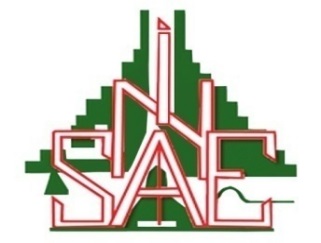 DIRECTION DES ETUDES DEMOGRAPHIQUESJuin 2015La nécessité de disposer de données pertinentes, fiables, diversifiées et désagrégées jusqu’au niveau géographique le plus fin et à jour, est unanimement reconnue par la communauté internationale. Appréciant ce besoin d’information, de nombreuses opérations statistiques se réalisent dans le but de disposer de données fiables facilitant une prise de décision éclairée, tant au niveau des décideurs politiques, qu’au niveau de la communauté scientifique et économique. Au titre de ces opérations, le Recensement Général de la Population et de l’Habitation est la source qui permet de disposer de façon exhaustive des données jusqu’aux plus petites unités administratives. Les travaux de dénombrement du RGPH4 au Bénin se sont déroulés du 11 au 31 Mai 2013 sur toute l’étendue du territoire national. Cette grosse opération a mobilisé près de 17.500 agents de terrain : agents recenseurs, chefs d’équipes, contrôleurs et superviseurs. En dehors des ressources du Budget National, elle a bénéficié de l’appui des partenaires au développement du Bénin, notamment la Coopération Suisse, la Banque Mondiale, l’UNICEF et l’UNFPA.A la suite de la collecte, les travaux de traitement ont démarré avec l’archivage des questionnaires, la vérification, la codification, la saisie et l’apurement des données. Après plusieurs étapes de validation par le Conseil Scientifique de l’INSAE, le Conseil des Ministres en sa séance du jeudi 21 mai 2015 a adopté les résultats définitifs du RGPH4.L’INSAE a le plaisir de mettre à votre disposition, à travers cette plaquette, la répartition spatiale de la population, la croissance démographique ainsi que la situation des grandes villes du Bénin au RGPH4.Effectif global de la population en 2013Le quatrième Recensement Général de la Population et de l’Habitation (RGPH4) a permis de dénombrer 10 008 749 habitants résidents des deux sexes dont 5 120 929 personnes de sexe féminin, soit 51,2% de la population totale.  Une inégale répartition de la population au sein des départementsLe département du Bénin le plus peuplé est l’Atlantique avec une population de 1 398 229 habitants, soit 14,0% de la population totale. Il est suivi du Borgou avec 1 214 249 habitants (12,1%) puis de l’Ouémé 1 100 404 habitants (11,0%). En revanche, les départements du Mono et de la Donga apparaissent comme les moins peuplés avec respectivement 497 243 habitants (5,0%) et 543 130 habitants (5,4%). Le département du Littoral a vu son poids démographique passer de 9,8% de la population totale en 2002 à 6,8% en 2013 au profit des communes limitrophes d’Abomey-Calavi, de Ouidah et de Sèmè-Kpodji qui sont devenues de véritables cités-dortoirs.Une population en forte croissance démographique, reflétant une stabilité socio-économique et politique relative … La population dénombrée au troisième recensement de février 2002 étant de 6 769 914 habitants, il ressort sur la période 2002-2013, un taux annuel d’accroissement inter censitaire de 3,5%, légèrement supérieur à celui obtenu entre 1992-2002 (3,25%). Cet accroissement de la population pourrait être le reflet d’une stabilité socio-économique et politique relative observée ces dernières années au Bénin, laquelle est favorable au maintien de la population au niveau du pays, à une immigration liée à la situation politico-sociale instable dans certains pays de la sous-région et à un solde migratoire international en faveur de l’immigration au Bénin.Les départements ayant connu de forts taux d’accroissement entre 2002 et 2013 sont l’Atlantique (5,05%), le Borgou (4,68%) et l’Alibori (4,61%). Cette tendance est une conséquence de la dynamique de peuplement observée au niveau de ces départements et perceptible au niveau des communes. Le département du Littoral a connu le taux d’accroissement intercensitaire le plus faible (0,18%). En rapportant l’effectif de population recensé, 10 008 749 habitants à la superficie du Bénin, 114 763 km², il se dégage une densité de 87,2 habitants au kilomètre carré en 2013. Cet indicateur est passé de 29 habitants au kilomètre carré en 1979 à 43  en 1992 puis à 59 en 2002.Les différents départements ne connaissent pas la même concentration de population. Ainsi, pour les départements situés dans le bassin méridional à savoir l’Atlantique, le Couffo, le Littoral, le Mono, l’Ouémé, le Plateau et le Zou, la densité de population est largement supérieure à celle du niveau national. Les quatre départements de la partie septentrionale (Alibori, Borgou, Atacora et Donga) couvrent près des trois quarts de la superficie du pays mais abritent un peu plus du tiers (33,9%) de la population. Il en résulte que la pression démographique varie beaucoup  à l’intérieur des départements et au niveau des  77 Communes. Carte 1 : Densité de population par commune au Bénin (nombre d’habitants au km2)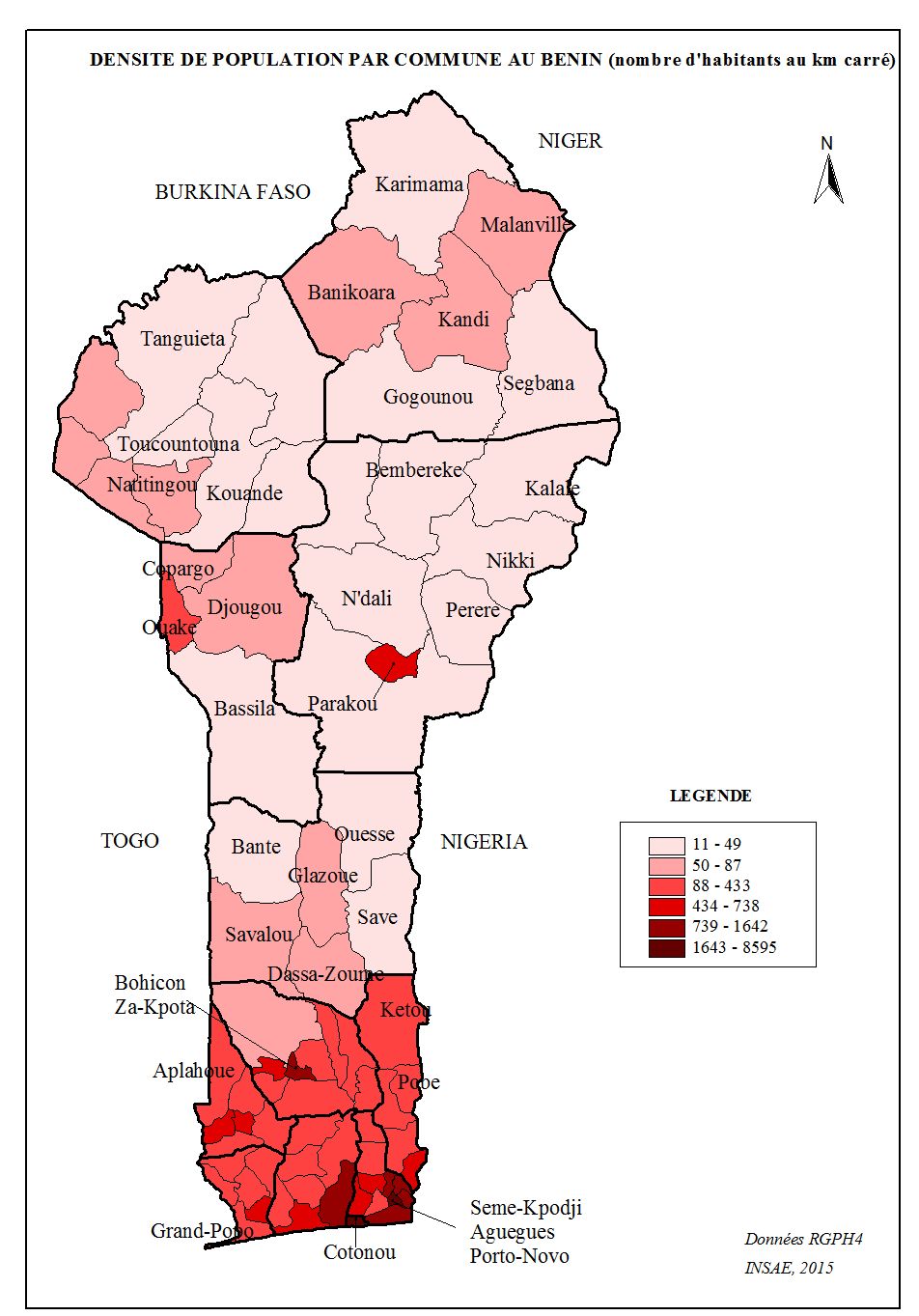 Croissance démographique soutenue à Ouidah, Parakou, Abomey-Calavi, Sèmè-Kpodji et KandiL’Atlantique, le Borgou et l’Alibori ont vu accroître leurs poids démographiques en raison de la poussée démographique observée respectivement au niveau des villes d’Abomey-Calavi (arrondissements de Hêvié, Akassato, Togba, Ouèdo et Glo-Djigbé), et Ouidah (arrondissement de Pahou), de Parakou, et Tchaourou (arrondissements de Kika, Alafiarou et Bétérou) et de Kandi (arrondissements de Sonsoro, Kandi I et Kandi II).Situation des villes à statut particulier : Cotonou, Parakou et Porto-Novo.Cotonou, toujours première ville du BéninCotonou demeure toujours la première ville du Bénin avec 679 012 habitants en 2013 contre 665 100 en 2002, soit une légère hausse, 2,09% sur la période 2002-2013, après un accroissement de 2,17% sur la décennie 1992-2002.  Cette situation est un facteur explicatif de la saturation démographique de Cotonou dont les problèmes environnementaux (pollution sonore, atmosphérique et du sol) et la cherté du coût de vie contraignent au jour le jour les populations à s’y retirer pour les communes voisines, Abomey-Calavi, Ouidah et Sèmè-Kpodji, devenues de véritables cités-dortoirs. Le rapport de masculinité y est de 91,1 hommes pour 100 femmes avec 52% de femmes.Quant aux deux autres communes à statut particulier, Porto-Novo (264 320 habitants en 2013 contre 223 552 en 2002) et Parakou (255 478 habitants en 2013 contre 149 819 habitants en 2002), elles s’illustrent par des taux respectifs de croissance annuel inter censitaire de 1,5% et 4,9%. Les rapports de masculinité pour ces deux communes sont respectivement de 90 et 99 hommes pour 100 femmes.Cotonou "dépeuplée" au profit de Sèmè-Kpodji et Abomey-CalaviLa population de Cotonou demeure toujours en deçà de la barre de 700 000 habitants. Cette ville dont le rythme de croissance se trouve freiné, devient petit à petit une ville simplement administrative, industrielle et commerciale. Les populations d’Abomey-Calavi et de Sèmè-Kpodji par contre s’accroissent continuellement du fait des immigrants en provenance de Cotonou et des autres départements du Bénin. En 10 ans, la population de Sèmè-Kpodji a quasiment doublé doublée passant de 115 238 habitants en 2002 à 224 207 habitants en 2013, soit un taux annuel d’accroissement inter censitaire de 6,24%. Au cours de la même période, la population d’Abomey-Calavi a été multipliée par 2 avec un taux annuel d’accroissement inter censitaire de 6,7% contre un taux d’accroissement de 9,43% entre 1992 et 2002. Une implication en termes de Zone sanitaire au BéninLe nombre de communes d’au moins 200.000 hbts passe de 3 en 2002 (Abomey-Calavi, Cotonou et Porto-Novo) à 8 en 2013 (Cotonou, Abomey-Calavi, Djougou, Porto-Novo, Parakou, Banikoara, Semè-Kpodji, Tchaourou). Si l’on se conforme toujours à la norme d’une zone sanitaire pour 200.000 habitants, une nouvelle planification des zones sanitaires s’avère indispensable pour des services de santé plus proches de la population.Carte 2 : Effectifs de population par commune au Bénin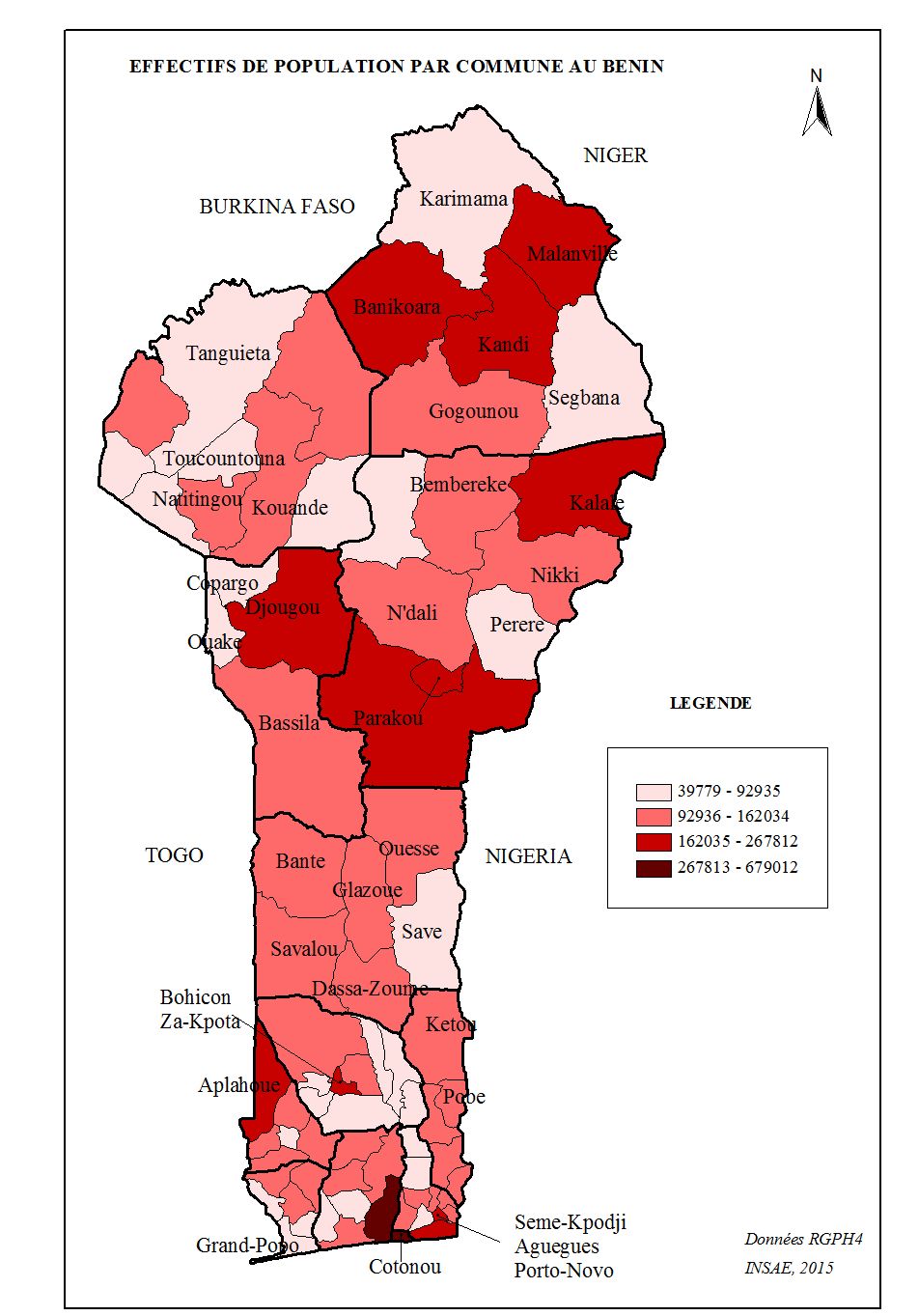 Tableau 1 : Résultats définitifs du RGPH4 de 2013 par département et par sexeSource : INSAE, RGPH3-2002 et RGPH4-2013Tableau 2 : Effectifs de population par département, commune et arrondissement au RGPH4DIVISIONS ADMINISTRATIVESRGPH4-2013RGPH4-2013RGPH4-2013RGPH3-2002RGPH3-2002RGPH3-2002Taux d'accroissement intercensitaire en % (2002-2013) Poids démographique% de femmesDIVISIONS ADMINISTRATIVESTotalMasculinFémininTotalMasculinFémininTaux d'accroissement intercensitaire en % (2002-2013) Poids démographique% de femmesBENIN10 008 7494 887 8205 120 9296 769 9143 284 1193 485 7953,52100,051,2     ALIBORI867 463431 357436 106521 093259 588261 5054,618,750,3     ATACORA772 262380 448391 814549 417270 504278 9133,067,750,7     ATLANTIQUE1 398 229686 747711 482801 683389 122412 5615,0514,050,9     BORGOU1 214 249607 013607 236724 171361 336362 8354,6812,150,0     COLLINES717 477353 592363 885535 923261 284274 6392,627,250,7     COUFFO745 328348 574396 754524 586244 050280 5363,167,453,2     DONGA543 130270 754272 376350 062175 349174 7133,965,450,1     LITTORAL679 012325 872353 140665 100323 168341 9320,186,852,0     MONO497 243241 554255 689360 037174 977185 0602,905,051,4     OUEME1 100 404534 814565 590730 772349 251381 5213,6911,051,4     PLATEAU622 372300 065322 307407 116193 135213 9813,836,251,8     ZOU851 580407 030444 550599 954282 355317 5993,158,552,2DIVISIONS ADMINISTRATIVESRGPH4-2013RGPH4-2013RGPH4-2013DIVISIONS ADMINISTRATIVESTotalMasculinFémininBENIN10 008 7494 887 8205 120 929    DEP: ALIBORI867 463431 357436 106        COM: BANIKOARA246 575122 445124 130            ARROND: FOUNOUGO47 02623 13823 888            ARROND: GOMPAROU22 80311 41811 385            ARROND: GOUMORI33 24116 48416 757            ARROND: KOKEY18 5969 2579 339            ARROND: KOKIBOROU10 5315 2125 319            ARROND: OUNET20 92010 32310 597            ARROND: SOMPEREKOU25 40212 78712 615            ARROND: SOROKO9 0744 5924 482            ARROND: TOURA21 41110 53010 881            ARROND: BANIKOARA37 57118 70418 867        COM: GOGOUNOU117 52358 01859 505            ARROND: BAGOU29 95814 79615 162            ARROND: GOUNAROU14 0176 8937 124            ARROND: OUARA16 0617 9228 139            ARROND: SORI31 33415 55815 776            ARROND: ZOUNGOU-PANTROSSI11 9056 0195 886            ARROND: GOGOUNOU14 2486 8307 418        COM: KANDI179 29088 99890 292            ARROND: ANGARADEBOU30 11714 84515 272            ARROND: BENSEKOU6 3713 1383 233            ARROND: DONWARI20 77810 38110 397            ARROND: KASSAKOU11 5825 7015 881            ARROND: SAAH8 7174 4024 315            ARROND: SAM22 76211 11211 650            ARROND: SONSORO22 92011 40811 512            ARROND: KANDI I20 53710 09210 445            ARROND: KANDI II21 30010 63510 665            ARROND: KANDI III14 2067 2846 922        COM: KARIMAMA66 35333 14933 204            ARROND: BIRNI-LAFIA17 3328 6598 673            ARROND: BOGO-BOGO10 8885 4255 463            ARROND: KOMPA13 1426 5726 570            ARROND: MONSEY13 0906 4296 661            ARROND: KARIMAMA11 9016 0645 837        COM: MALANVILLE168 64183 68184 960            ARROND: GAROU27 63813 36614 272            ARROND: GUENE38 54219 23219 310            ARROND: MADECALI20 28310 17310 110            ARROND: TOMBOUTOU17 5398 7328 807            ARROND: MALANVILLE64 63932 17832 461        COM: SEGBANA89 08145 06644 015            ARROND: LIBANTE16 2118 1638 048            ARROND: LIBOUSSOU15 5947 9817 613            ARROND: LOUGOU13 5046 9946 510            ARROND: SOKOTINDJI17 3328 6898 643            ARROND: SEGBANA26 44013 23913 201    DEP: ATACORA772 262380 448391 814        COM: BOUKOUMBE82 45040 47941 971            ARROND: DIPOLI9 3934 5694 824            ARROND: KORONTIERE9 2214 4844 737            ARROND: KOSSOUCOINGOU4 3882 0742 314            ARROND: MANTA13 6336 6536 980            ARROND: NATTA11 2395 5915 648            ARROND: TABOTA12 1905 9856 205            ARROND: BOUKOUMBE22 38611 12311 263        COM: COBLY67 60332 78434 819            ARROND: DATORI13 9866 9057 081            ARROND: KOUNTORI16 7698 0548 715            ARROND: TAPOGA11 9705 8546 116            ARROND: COBLY24 87811 97112 907        COM: KEROU100 19749 96350 234            ARROND: BRIGNAMARO23 70711 91111 796            ARROND: FIROU17 2968 6138 683            ARROND: KOABAGOU4 9182 4532 465            ARROND: KEROU54 27626 98627 290        COM: KOUANDE111 54055 55855 982            ARROND: BIRNI15 7127 8657 847            ARROND: CHABI-COUMA10 6775 2985 379            ARROND: FO-TANCE9 3454 6524 693            ARROND: GUILMARO27 31913 62213 697            ARROND: OROUKAYO21 29010 58710 703            ARROND: KOUANDE27 19713 53413 663        COM: MATERI113 95855 67658 282            ARROND: DASSARI27 64813 67013 978            ARROND: GOUANDE17 1168 1838 933            ARROND: NODI11 5575 6615 896            ARROND: TANTEGA22 86911 18111 688            ARROND: TCHIANHOUN-COSSI10 2784 9875 291            ARROND: MATERI24 49011 99412 496        COM: NATITINGOU103 84350 96852 875            ARROND: KOTAPOUNGA17 4208 6558 765            ARROND: KOUABA7 2453 4573 788            ARROND: KOUANDATA4 9152 3812 534            ARROND: PERMA15 3237 7047 619            ARROND: TCHOUMI-TCHOUMI5 6562 7952 861            ARROND: NATITINGOU I12 3095 8976 412            ARROND: NATITINGOU II11 5515 8075 744            ARROND: NATITINGOU III22 01110 76811 243            ARROND: NATITINGOU IV7 4133 5043 909        COM: PEHUNCO78 21739 14739 070            ARROND: GNEMASSON15 1407 7697 371            ARROND: TOBRE25 86012 86912 991            ARROND: PEHUNCO37 21718 50918 708        COM: TANGUIETE74 67536 43138 244            ARROND: COTIACOU13 8146 6437 171            ARROND: N'DAHONTA11 3835 5955 788            ARROND: TAIAKOU13 1736 5656 608            ARROND: TANONGOU9 2114 5844 627            ARROND: TANGUIETA27 09413 04414 050        COM: TOUCOUNTOUNA39 77919 44220 337            ARROND: KOUARFA13 1766 5156 661            ARROND: TAMPEGRE10 2734 9895 284            ARROND: TOUCOUNTOUNA16 3307 9388 392    DEP: ATLANTIQUE1 398 229686 747711 482        COM: ABOMEY-CALAVI656 358323 574332 784            ARROND: AKASSATO61 26229 96831 294            ARROND: GODOMEY253 262123 833129 429            ARROND: GLO-DJIGBE28 10313 71614 387            ARROND: HEVIE67 21832 80334 415            ARROND: KPANROUN9 6794 7254 954            ARROND: OUEDO27 52213 58913 933            ARROND: TOGBA73 33136 37036 961            ARROND: ZINVIE18 1578 7569 401            ARROND: ABOMEY-CALAVI117 82459 81458 010        COM: ALLADA127 51262 14865 364            ARROND: AGBANOU11 4805 5155 965            ARROND: AHOUANNONZOUN11 9605 7996 161            ARROND: ATTOGON7 1233 4133 710            ARROND: AVAKPA4 8522 3692 483            ARROND: AYOU7 8973 8864 011            ARROND: HINVI5 1602 4772 683            ARROND: LISSEGAZOUN14 9897 4137 576            ARROND: LON-AGONMEY4 2271 9652 262            ARROND: SEKOU26 49413 08913 405            ARROND: TOKPA-AVAGOUDO3 9921 9712 021            ARROND: ALLADA23 28711 30111 986            ARROND: TOGOUDO6 0512 9503 101        COM: KPOMASSE67 64833 35334 295            ARROND: AGANMALOME4 5232 2472 276            ARROND: AGBANTO5 6942 7962 898            ARROND: AGONKANME8 0723 8844 188            ARROND: DEDOME7 3013 5693 732            ARROND: DEKANME9 9774 8365 141            ARROND: SEGBEYA4 0161 9432 073            ARROND: SEGBOHOUE7 3473 7563 591            ARROND: TOKPA-DOME10 1915 1145 077            ARROND: KPOMASSE10 5275 2085 319        COM: OUIDAH162 03478 59683 438            ARROND: AVLEKETE11 4535 6245 829            ARROND: DJEGBADJI4 9972 4442 553            ARROND: GAKPE6 2363 0913 145            ARROND: OUAKPE-DAHO3 4731 7481 725            ARROND: PAHOU78 47438 09740 377            ARROND: SAVI9 7854 8904 895            ARROND: OUIDAH I9 2244 4934 731            ARROND: OUIDAH II13 7106 3757 335            ARROND: OUIDAH III15 2077 3207 887            ARROND: OUIDAH IV9 4754 5144 961        COM: SO-AVA118 54760 02058 527            ARROND: AHOMEY-LOKPO11 0265 4875 539            ARROND: DEKANMEY6 6173 3333 284            ARROND: GANVIE I19 1559 9269 229            ARROND: GANVIE II18 0179 2898 728            ARROND: HOUEDO-AGUEKON20 90910 51310 396            ARROND: VEKKY29 47614 84914 627            ARROND: SO-AVA13 3476 6236 724        COM: TOFFO101 58549 06852 517            ARROND: AGUE6 2303 0213 209            ARROND: COLLI-AGBAME11 3185 3505 968            ARROND: COUSSI16 3958 0128 383            ARROND: DAME14 9877 2517 736            ARROND: DJANGLANME6 8893 2963 593            ARROND: HOUEGBO9 8294 7945 035            ARROND: KPOME7 0443 4233 621            ARROND: SE5 6892 7962 893            ARROND: SEHOUE16 4397 8528 587            ARROND: TOFFO-AGUE6 7653 2733 492        COM: TORI-BOSSITO57 63228 28429 348            ARROND: AVAME5 3512 6712 680            ARROND: AZOHOUE-ALIHO3 9151 9321 983            ARROND: AZOHOUE-CADA8 5434 2194 324            ARROND: TORI-CADA15 7297 8397 890            ARROND: TORI-GARE9 2504 4734 777            ARROND: TORI-BOSSITO14 8447 1507 694        COM: ZE106 91351 70455 209            ARROND: ADJAN7 3673 5933 774            ARROND: DAWE5 4312 6112 820            ARROND: DJIGBE4 2722 0602 212            ARROND: DODJI-BATA13 3626 3427 020            ARROND: HEKANME11 2485 4005 848            ARROND: KOUNDOKPOE8 4784 1524 326            ARROND: SEDJE-DENOU8 9474 2354 712            ARROND: SEDJE-HOUEGOUDO7 1043 4573 647            ARROND: TANGBO-DJEVIE14 6287 0507 578            ARROND: YOKPO9 1734 4944 679            ARROND: ZE16 9038 3108 593    DEP: BORGOU1 214 249607 013607 236        COM: BEMBEREKE131 25566 27064 985            ARROND: BEROUBOUAY17 0688 5468 522            ARROND: BOUANRI30 09815 05215 046            ARROND: GAMIA30 52215 07515 447            ARROND: INA22 39111 34411 047            ARROND: BEMBEREKE31 17616 25314 923        COM: KALALE168 88284 07884 804            ARROND: BASSO17 4748 8108 664            ARROND: BOUKA43 61621 89121 725            ARROND: DERASSI19 8619 78910 072            ARROND: DUNKASSA29 39614 59014 806            ARROND: PEONGA23 02211 28811 734            ARROND: KALALE35 51317 71017 803        COM: N'DALI113 60457 64355 961            ARROND: BORI28 07214 53513 537            ARROND: GBEGOUROU11 6125 8745 738            ARROND: OUENOU22 29111 19711 094            ARROND: SIRAROU28 36514 36514 000            ARROND: N'DALI23 26411 67211 592        COM: NIKKI151 23275 33975 893            ARROND: BIRO12 6506 2356 415            ARROND: GNONKOURAKALI13 8256 9986 827            ARROND: OUENOU17 1548 5448 610            ARROND: SEREKALE15 8047 8827 922            ARROND: SUYA7 8073 8024 005            ARROND: TASSO17 8838 7929 091            ARROND: NIKKI66 10933 08633 023        COM: PARAKOU255 478127 328128 150            ARROND: 1er Arrondissement114 55856 94957 609            ARROND: 2ème Arrondissement71 12136 08135 040            ARROND: 3ème Arrondissement69 79934 29835 501        COM: PERERE78 98839 13939 849            ARROND: GNINSY19 6709 6739 997            ARROND: GUINAGOUROU26 72213 14613 576            ARROND: KPANE3 0671 4851 582            ARROND: PEBIE5 8652 8762 989            ARROND: SONTOU7 7373 9123 825            ARROND: PERERE15 9278 0477 880        COM: SINENDE91 67245 64046 032            ARROND: FO-BOURE15 2687 6387 630            ARROND: SEREKE23 49311 57511 918            ARROND: SIKKI17 6448 8048 840            ARROND: SINENDE35 26717 62317 644        COM: TCHAOUROU223 138111 576111 562            ARROND: ALAFIAROU15 2907 6707 620            ARROND: BETEROU34 90517 69417 211            ARROND: GORO6 2833 0263 257            ARROND: KIKA54 34927 39026 959            ARROND: SANSON20 60810 35010 258            ARROND: TCHATCHOU47 84123 53124 310            ARROND: TCHAOUROU43 86221 91521 947    DEP: COLLINES717 477353 592363 885        COM: BANTE107 18152 51654 665            ARROND: AGOUA8 0783 9844 094            ARROND: AKPASSI12 9676 4076 560            ARROND: ATOKOLIGBE12 8636 3066 557            ARROND: BOBE7 4943 7913 703            ARROND: GOUKA17 6738 5659 108            ARROND: KOKO7 2593 5793 680            ARROND: LOUGBA8 3804 0904 290            ARROND: PIRA14 7857 2067 579            ARROND: BANTE17 6828 5889 094        COM: DASSA-ZOUME112 12254 36657 756            ARROND: AKOFODJOULE7 5483 6743 874            ARROND: GBAFFO3 8751 8921 983            ARROND: KERE9 3744 4224 952            ARROND: KPINGNI8 2644 0174 247            ARROND: LEMA5 6052 7262 879            ARROND: PAOUINGNAN31 62615 35216 274            ARROND: SOCLOGBO11 5705 6965 874            ARROND: TRE4 7992 2232 576            ARROND: DASSA I7 1383 4163 722            ARROND: DASSA II22 32310 94811 375        COM: GLAZOUE124 43161 07063 361            ARROND: AKLANKPA25 75612 84512 911            ARROND: ASSANTE9 7044 8254 879            ARROND: GOME7 9353 7874 148            ARROND: KPAKPAZA8 0174 0134 004            ARROND: MAGOUMI10 5385 1745 364            ARROND: OUEDEME9 6874 6994 988            ARROND: SOKPONTA7 7583 7274 031            ARROND: THIO11 9475 9226 025            ARROND: ZAFFE13 0536 2526 801            ARROND: GLAZOUE20 0369 82610 210        COM: OUESSE142 01771 59470 423            ARROND: CHALLA-OGOI13 6106 7906 820            ARROND: DJEGBE11 1515 9295 222            ARROND: GBANLIN16 9278 7738 154            ARROND: KEMON10 3115 0995 212            ARROND: KILIBO16 8098 3188 491            ARROND: LAMINOU19 2709 5119 759            ARROND: ODOUGBA14 3987 2757 123            ARROND: TOUI23 88311 99811 885            ARROND: OUESSE15 6587 9017 757        COM: SAVALOU144 54970 28974 260            ARROND: DJALOUKOU9 0254 4684 557            ARROND: DOUME24 56111 97012 591            ARROND: GOBADA6 0922 8743 218            ARROND: KPATABA11 8665 7216 145            ARROND: LAHOTAN7 4553 6063 849            ARROND: LEMA9 6664 8574 809            ARROND: LOGOZOHOUE4 4352 1922 243            ARROND: MONKPA3 2701 5101 760            ARROND: OUESSE9 0964 5134 583            ARROND: OTTOLA9 0244 2944 730            ARROND: TCHETTI11 8975 8486 049            ARROND: SAVALOU-AGA14 3946 9727 422            ARROND: SAVALOU-AGBADO13 4216 5276 894            ARROND: SAVALOU-ATTAKE10 3474 9375 410        COM: SAVE87 17743 75743 420            ARROND: BESSE7 3223 7593 563            ARROND: KABOUA14 0297 0366 993            ARROND: OFFE15 3817 7207 661            ARROND: OKPARA8 8394 5054 334            ARROND: SAKIN10 1625 1834 979            ARROND: ADIDO8 7434 2604 483            ARROND: BONI9 1584 4364 722            ARROND: PLATEAU13 5436 8586 685    DEP: COUFFO745 328348 574396 754        COM: APLAHOUE171 10979 67891 431            ARROND: ATOME17 8838 5159 368            ARROND: AZOVE44 21020 98023 230            ARROND: DEKPO21 97310 07111 902            ARROND: GODOHOU18 6678 65610 011            ARROND: KISSAMEY27 69212 46215 230            ARROND: LONKLY14 3446 5077 837            ARROND: APLAHOUE26 34012 48713 853        COM: DJAKOTOME134 02862 38471 644            ARROND: ADJINTIMEY16 1607 4158 745            ARROND: BETOUMEY22 17010 21211 958            ARROND: GOHOMEY17 7068 0909 616            ARROND: HOUEGAMEY15 5147 1728 342            ARROND: KINKINHOUE8 4594 0764 383            ARROND: KOKOHOUE10 2704 7545 516            ARROND: KPOBA9 6034 5395 064            ARROND: SOKOUHOUE14 6486 9377 711            ARROND: DJAKOTOMEY I11 1325 3465 786            ARROND: DJAKOTOMEY II8 3663 8434 523        COM: DOGBO103 05749 28953 768            ARROND: AYOMI18 2228 4669 756            ARROND: DEVE12 6276 1706 457            ARROND: HONTON8 4634 1124 351            ARROND: LOKOGOHOUE10 1024 9065 196            ARROND: MADJRE8 9254 2094 716            ARROND: TOTCHANGNI3 3771 5171 860            ARROND: TOTA41 34119 90921 432        COM: KLOUEKANME128 59759 54169 056            ARROND: ADJAHONME23 36810 76512 603            ARROND: AHOGBEYA13 3566 3866 970            ARROND: AYA-HOHOUE6 4983 0963 402            ARROND: DJOTTO22 1609 82512 335            ARROND: HONDJI11 6905 4346 256            ARROND: LANTA14 6866 7247 962            ARROND: TCHIKPE13 0766 0617 015            ARROND: KLOUEKANME23 76311 25012 513        COM: LALO119 92656 52963 397            ARROND: ADOUKANDJI16 4907 8498 641            ARROND: AHODJINNAKO7 6393 5954 044            ARROND: AHOMADEGBE5 4032 5332 870            ARROND: BANIGBE7 1923 3913 801            ARROND: GNIZOUNME11 7035 5606 143            ARROND: HLASSAME19 0558 82210 233            ARROND: LOKOGBA15 9917 4868 505            ARROND: TCHITO7 2883 5263 762            ARROND: TOHOU8 1283 8874 241            ARROND: ZALLI7 5863 5594 027            ARROND: LALO13 4516 3217 130        COM: TOVIKLIN88 61141 15347 458            ARROND: ADJIDO13 3356 1877 148            ARROND: AVEDJIN4 0521 9152 137            ARROND: DOKO16 6427 7088 934            ARROND: HOUEDOGLI16 0667 3868 680            ARROND: MISSINKO8 0343 5934 441            ARROND: TANNOU-GOLA8 8654 2224 643            ARROND: TOVIKLIN21 61710 14211 475    DEP: DONGA543 130270 754272 376        COM: BASSILA130 09164 57665 515            ARROND: ALEDJO23 23811 52111 717            ARROND: MANIGRI26 40913 03813 371            ARROND: PENESSOULOU33 87516 81017 065            ARROND: BASSILA46 56923 20723 362        COM: COPARGO70 93835 54935 389            ARROND: ANANDANA10 7845 4945 290            ARROND: PABEGOU14 1777 1507 027            ARROND: SINGRE17 3728 6798 693            ARROND: COPARGO28 60514 22614 379        COM: DJOUGOU267 812133 813133 999            ARROND: BAREI12 8496 3866 463            ARROND: BARIENOU36 73818 57818 160            ARROND: BELLE6 2033 0263 177            ARROND: BOUGOU9 5054 5734 932            ARROND: KOLOKONDE28 59114 17614 415            ARROND: ONKLOU24 15312 17011 983            ARROND: PATARGO27 95513 82714 128            ARROND: PELEBINA11 6835 9825 701            ARROND: SEROU15 3627 7057 657            ARROND: DJOUGOU I36 29618 14018 156            ARROND: DJOUGOU II30 89215 42915 463            ARROND: DJOUGOU III27 58513 82113 764        COM: OUAKE74 28936 81637 473            ARROND: BADJOUDE12 3856 3246 061            ARROND: KONDE8 1383 9684 170            ARROND: SEMERE I13 6226 5717 051            ARROND: SEMERE II16 8588 3388 520            ARROND: TCHALINGA6 0273 0732 954            ARROND: OUAKE17 2598 5428 717    DEP: LITTORAL679 012325 872353 140        COM: COTONOU679 012325 872353 140            ARROND: 1er Arrondissement57 96228 13129 831            ARROND: 2ème Arrondissement61 66829 42632 242            ARROND: 3ème Arrondissement69 99133 64036 351            ARROND: 4ème Arrondissement36 35717 76418 593            ARROND: 5ème Arrondissement20 0399 94210 097            ARROND: 6ème Arrondissement75 33635 79139 545            ARROND: 7ème Arrondissement27 53512 81614 719            ARROND: 8ème Arrondissement32 42015 15217 268            ARROND: 9ème Arrondissement57 69127 50630 185            ARROND: 10ème Arrondissement38 72818 19120 537            ARROND: 11ème Arrondissement34 87917 76417 115            ARROND: 12ème Arrondissement97 92047 23550 685            ARROND: 13ème Arrondissement68 48632 51435 972    DEP: MONO497 243241 554255 689        COM: ATHIEME56 48327 56228 921            ARROND: ADOHOUN19 3569 4879 869            ARROND: ATCHANNOU8 5824 2744 308            ARROND: DEDEKPOE4 5792 2702 309            ARROND: KPINNOU8 7714 2404 531            ARROND: ATHIEME15 1957 2917 904        COM: BOPA96 28146 78549 496            ARROND: AGBODJI10 1845 1045 080            ARROND: BADAZOUI16 1637 6858 478            ARROND: GBAKPODJI6 8213 3243 497            ARROND: LOBOGO28 59813 87114 727            ARROND: POSSOTOME7 7823 7694 013            ARROND: YEGODOE15 2377 4897 748            ARROND: BOPA11 4965 5435 953        COM: COME79 98938 50741 482            ARROND: AGATOGBO13 1266 3476 779            ARROND: AKODEHA12 8946 4646 430            ARROND: OUEDEME-PEDAH6 7843 3463 438            ARROND: OUMAKO4 5992 2202 379            ARROND: COME42 58620 13022 456        COM: GRAND-POPO57 63628 23729 399            ARROND: ADJAHA6 8773 3003 577            ARROND: AGOUE18 0298 8199 210            ARROND: AVLOH4 7412 3192 422            ARROND: DJANGLANMEY5 8282 8243 004            ARROND: GBEHOUE5 9772 9463 031            ARROND: SAZOUE4 4452 2492 196            ARROND: GRAND-POPO11 7395 7805 959        COM: HOUEYOGBE101 89349 18752 706            ARROND: DAHE19 5369 44310 093            ARROND: DOUTOU32 59715 68616 911            ARROND: HONHOUE7 6823 7743 908            ARROND: ZOUNGBONOU8 8044 2574 547            ARROND: HOUEYOGBE6 6473 0823 565            ARROND: SE26 62712 94513 682        COM: LOKOSSA104 96151 27653 685            ARROND: AGAME17 7348 7249 010            ARROND: HOUIN8 4004 1604 240            ARROND: KOUDO16 5068 0208 486            ARROND: OUEDEME15 0757 2207 855            ARROND: LOKOSSA47 24623 15224 094    DEP: OUEME1 100 404534 814565 590        COM: ADJARRA97 42447 41550 009            ARROND: AGLOGBE11 8505 7986 052            ARROND: HONVIE17 9388 7129 226            ARROND: MALANHOUI22 07210 67011 402            ARROND: MEDEDJONOU21 43210 58410 848            ARROND: ADJARRA I12 2265 8486 378            ARROND: ADJARRA II11 9065 8036 103        COM: ADJOHOUN75 32336 38538 938            ARROND: AKPADANOU8 5714 0554 516            ARROND: AWONOU5 7812 7573 024            ARROND: AZOWLISSE22 05710 62511 432            ARROND: DEME2 3371 1121 225            ARROND: GANGBAN15 6027 6477 955            ARROND: KODE7 1783 4873 691            ARROND: TOGBOTA3 3741 6601 714            ARROND: ADJOHOUN10 4235 0425 381        COM: AGUEGUES44 56222 19822 364            ARROND: AVAGBODJI12 3356 1716 164            ARROND: HOUEDOME14 7827 4397 343            ARROND: ZOUNGAME17 4458 5888 857        COM: AKPRO-MISSERETE127 24962 26764 982            ARROND: GOME-SOTA15 3457 3867 959            ARROND: KATAGON17 8608 5339 327            ARROND: VAKON38 80619 01919 787            ARROND: ZOUNGBOME13 5816 4297 152            ARROND: AKPRO-MISSERETE41 65720 90020 757        COM: AVRANKOU128 05062 29865 752            ARROND: ATCHOUKPA35 23217 34817 884            ARROND: DJOMON21 92010 63811 282            ARROND: GBOZOUNME9 9494 8865 063            ARROND: KOUTY18 3128 7369 576            ARROND: OUANHO15 0347 2957 739            ARROND: SADO7 2773 4833 794            ARROND: AVRANKOU20 3269 91210 414        COM: BONOU44 34921 36022 989            ARROND: AFFAME7 7333 6954 038            ARROND: ATCHONSA8 3224 0504 272            ARROND: DAME-WOGON7 6573 7023 955            ARROND: HOUINVIGUE8 5764 0874 489            ARROND: BONOU12 0615 8266 235        COM: DANGBO96 42647 28149 145            ARROND: DEKIN8 8804 4314 449            ARROND: GBEKO14 8617 3267 535            ARROND: HOUEDOMEY17 5078 7398 768            ARROND: HOZIN16 3278 0658 262            ARROND: KESSOUNOU13 6096 6436 966            ARROND: ZOUNGUE12 4045 8846 520            ARROND: DANGBO12 8386 1936 645        COM: PORTO-NOVO264 320126 016138 304            ARROND: 1er Arrondissement33 16115 43417 727            ARROND: 2ème Arrondissement52 57125 01727 554            ARROND: 3ème Arrondissement33 53516 47217 063            ARROND: 4ème Arrondissement63 30629 90033 406            ARROND: 5ème Arrondissement81 74739 19342 554        COM: SEME-KPODJI222 701109 594113 107            ARROND: AGBLANGANDAN57 76228 64329 119            ARROND: AHOLOUYEME13 2186 6166 602            ARROND: DJEREGBE20 4629 95910 503            ARROND: EKPE75 31337 26338 050            ARROND: TOHOUE32 31015 61816 692            ARROND: SEME-KPODJI23 63611 49512 141    DEP: PLATEAU622 372300 065322 307        COM: ADJA-OUERE116 28256 85659 426            ARROND: IKPINLE22 27710 53411 743            ARROND: KPOULOU13 9226 9866 936            ARROND: MASSE25 93813 10712 831            ARROND: OKO-AKARE17 7328 4619 271            ARROND: TATONNOUKON14 4456 9607 485            ARROND: ADJA-OUERE21 96810 80811 160        COM: IFANGNI110 97353 12457 849            ARROND: BANIGBE25 97412 34613 628            ARROND: DAAGBE14 4416 8967 545            ARROND: KO-KOUMOLOU13 7516 6637 088            ARROND: LAGBE13 7456 5837 162            ARROND: TCHAADA11 0785 3385 740            ARROND: IFANGNI31 98415 29816 686        COM: KETOU157 35276 82780 525            ARROND: ADAKPLAME20 2189 94410 274            ARROND: IDIGNY46 44422 73323 711            ARROND: KPANKOU27 07813 17313 905            ARROND: ODOMETA14 8027 0407 762            ARROND: OKPOMETA9 1844 5924 592            ARROND: KETOU39 62619 34520 281        COM: POBE123 67759 48164 196            ARROND: AHOYEYE11 3915 3995 992            ARROND: IGANA11 8485 5856 263            ARROND: ISSABA28 22313 67714 546            ARROND: TOWE22 98311 05011 933            ARROND: POBE49 23223 77025 462        COM: SAKETE114 08853 77760 311            ARROND: AGUIDI18 6258 9739 652            ARROND: ITA-DJEBOU20 1409 39610 744            ARROND: TAKON17 8178 5099 308            ARROND: YOKO13 9656 5947 371            ARROND: SAKETE I30 76414 31516 449            ARROND: SAKETE II12 7775 9906 787    DEP: ZOU851 580407 030444 550        COM: ABOMEY92 26643 53848 728            ARROND: AGBOKPA7 2373 5033 734            ARROND: DETOHOU5 6042 7722 832            ARROND: SEHOUN3 5091 6551 854            ARROND: ZOUNZONME8 0313 7594 272            ARROND: DJEGBE23 93411 19312 741            ARROND: HOUNLI18 8688 8749 994            ARROND: VIDOLE25 08311 78213 301        COM: AGBANGNIZOUN72 54934 78237 767            ARROND: ADAHONDJIGON7 0323 3023 730            ARROND: ADINGNINGON5 2662 5362 730            ARROND: KINTA6 0772 9133 164            ARROND: LISSAZOUNME9 3554 3714 984            ARROND: SAHE7 1393 4423 697            ARROND: KPOTA4 7372 2832 454            ARROND: SIWE7 2303 5773 653            ARROND: TANVE11 5465 5466 000            ARROND: ZOUNGOUDO2 9301 4281 502            ARROND: AGBANGNIZOUN11 2375 3845 853        COM: BOHICON171 78181 40490 377            ARROND: AGONGOINTO8 9824 2754 707            ARROND: AVOGBANA10 3874 8615 526            ARROND: GNIDJAZOUN3 8441 7772 067            ARROND: LISSEZOUN7 6873 7023 985            ARROND: OUASSAHO11 0265 1995 827            ARROND: PASSAGON11 2115 2335 978            ARROND: SACLO6 0862 9693 117            ARROND: SODOHOME18 8149 0239 791            ARROND: BOHICON I40 04318 83721 206            ARROND: BOHICON II53 70125 52828 173        COM: COVE51 24724 50826 739            ARROND: HOUEKO3 5981 6861 912            ARROND: ADOGBE7 9793 8574 122            ARROND: GOUNLI3 6521 7721 880            ARROND: HOUEN-HOUNSO7 9113 7274 184            ARROND: LAINTA-COGBE4 4442 1462 298            ARROND: NAOGON9 6554 6195 036            ARROND: SOLI4 0331 9302 103            ARROND: ZOGBA9 9754 7715 204        COM: DJIDJA123 54259 79463 748            ARROND: AGONDJI8 5464 0194 527            ARROND: AGOUNA16 1617 9198 242            ARROND: DAN14 9647 2047 760            ARROND: DOHOUIME3 4161 6141 802            ARROND: GOBE5 4062 5882 818            ARROND: OUNGBEGAME6 6323 1393 493            ARROND: MONSOUROU14 5857 1987 387            ARROND: MOUGNON7 4223 4174 005            ARROND: OUTO5 9582 9443 014            ARROND: SETTO13 8266 8127 014            ARROND: ZOUKOU2 8451 3081 537            ARROND: DJIDJA23 78111 63212 149        COM: OUINHI59 38128 96930 412            ARROND: DASSO15 4087 4207 988            ARROND: SAGON17 4148 5748 840            ARROND: TOHOUE9 5164 6274 889            ARROND: OUINHI17 0438 3488 695        COM: ZAGNANADO55 06126 81728 244            ARROND: AGONLI-HOUEGBO6 4673 1123 355            ARROND: BANAME17 6688 7088 960            ARROND: DON-TAN5 9242 8833 041            ARROND: DOVI7 7143 7014 013            ARROND: KPEDEKPO8 2684 0704 198            ARROND: ZAGNANADO9 0204 3434 677        COM: ZA-KPOTA132 81861 94570 873            ARROND: ALLAHE12 2335 9286 305            ARROND: ASSALIN11 1725 0336 139            ARROND: HOUNGOMEY12 1655 8066 359            ARROND: KPAKPAME15 3277 2218 106            ARROND: KPOZOUN22 19610 10812 088            ARROND: ZA-TANTA23 36710 87412 493            ARROND: ZEKO9 6704 4695 201            ARROND: ZA-KPOTA26 68812 50614 182        COM: ZOGBODOMEY92 93545 27347 662            ARROND: AKIZA9 4444 5694 875            ARROND: AVLAME9 3744 5934 781            ARROND: CANA I4 8712 3222 549            ARROND: CANA II5 1442 4142 730            ARROND: DOME9 6704 7304 940            ARROND: KOUSSOUKPA7 1203 4193 701            ARROND: KPOKISSA6 9653 3463 619            ARROND: MASSI12 3826 0356 347            ARROND: TANWE-HESSOU9 9405 1074 833            ARROND: ZOUKOU7 3153 5593 756            ARROND: ZOGBODOMEY10 7105 1795 531